Work Write-Up465 Beale St* SPECS *Dated: 1/30/2024CUSTOMER INFORMATIONHuyen Do465 Beale St, Quincy , MA 02169PREPARED BYdemar70@yahoo.com978-790-1250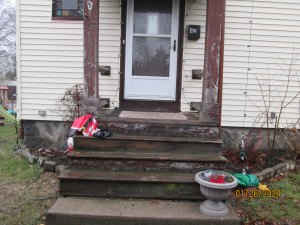 Location: General RequirementsLocation: Entire UnitLocation: Room 1Location: Staircase Front 1st to 2ndLocation: Rear Enclosed PorchLocation: Hallway 2Location: Room 4Location: Bathroom 2Location: Room 5Location: Room 6Location: Basement/Laundry AreaLocation: Exterior Common AreaLocation: Garage General RequirementsQuantityCost/UnitsTotalSubtotal for General RequirementsSubtotal for General RequirementsSubtotal for General RequirementsHealthy HomesQuantityCost/UnitsTotalLeadQuantityCost/UnitsTotalLeadQuantityCost/UnitsTotalHealthy HomesQuantityCost/UnitsTotalLeadQuantityCost/UnitsTotalLeadQuantityCost/UnitsTotalLeadQuantityCost/UnitsTotalSubtotal for LeadSubtotal for LeadSubtotal for LeadLeadQuantityCost/UnitsTotalLeadQuantityCost/UnitsTotalSubtotal for LeadSubtotal for LeadSubtotal for LeadLeadQuantityCost/UnitsTotalSubtotal for LeadSubtotal for LeadSubtotal for LeadHealthy HomesQuantityCost/UnitsTotalHealthy HomesQuantityCost/UnitsTotalLeadQuantityCost/UnitsTotalSubtotal for LeadSubtotal for LeadSubtotal for LeadLeadQuantityCost/UnitsTotalTotal